Проснулся Лев и в гневе стал метаться,Нарушил тишину свирепый, грозный рыкКакой-то зверь решил над Львом поиздеваться:На Львиный хвост он прицепил ярлык.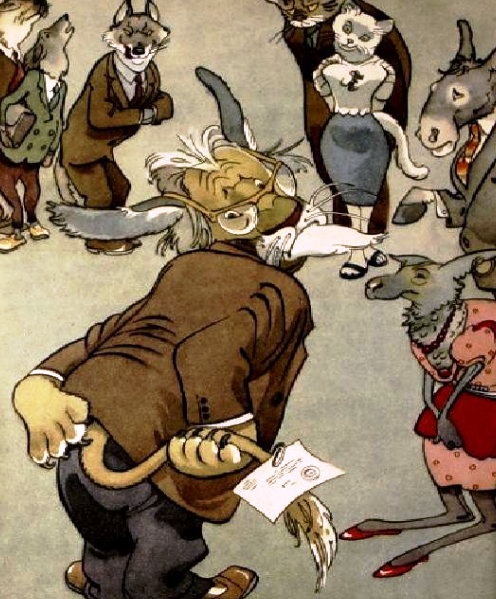 Написано: "Осел", есть номер с дробью, дата,И круглая печать, и рядом подпись чья-то...Лев вышел из себя: как быть? С чего начать?Сорвать ярлык с хвоста?! А номер?! А печать?!Еще придется отвечать!Решив от ярлыка избавиться законно,На сборище зверей сердитый Лев пришел."Я Лев или не Лев?" - спросил он раздраженно."Фактически вы Лев! - Шакал сказал резонно.Но юридически, мы видим, вы Осел!""Какой же я Осел, когда не ем я сена?!Я Лев или не Лев? Спросите Кенгуру!""Да! - Кенгуру в ответ. - В вас внешне, несомненно,Есть что-то львиное, а что - не разберу!..""Осел! Что ж ты молчишь?! - Лев прорычал в смятенье.Похож ли я на тех, кто спать уходят в хлев?!"Осел задумался и высказал сужденье:"Еще ты не Осел, но ты уже не Лев!.."Напрасно Лев просил и унижался,От Волка требовал, Шакалу объяснял...Он без сочувствия, конечно, не остался,Но ярлыка никто с него не снял.Лев потерял свой вид, стал чахнуть понемногу,То этим, то другим стал уступать дорогу,И как-то на заре из логовища ЛьваВдруг донеслось ослиное: "И-аа!"Мораль у басни такова:Иной ярлык сильнее Льва!